Plungės rajono savivaldybės taryba nusprendžia:Pakeisti Apleistų ne žemės ūkio paskirties žemės sklypų Plungės rajone nustatymo tvarkos aprašą, patvirtintą Plungės rajono savivaldybės tarybos 2013 m. birželio 27 d. sprendimu Nr. T1-171 „Dėl Apleistų ne žemės ūkio paskirties žemės sklypų Plungės rajone nustatymo tvarkos aprašo patvirtinimo“, ir jį išdėstyti nauja redakcija (pridedama).	Savivaldybės meras      				     PATVIRTINTA		                     Plungės rajono savivaldybės tarybos 2013 m. birželio 27 d. sprendimu Nr. T1 -171 (Plungės rajono savivaldybės tarybos	                      2018 m. gegužės 24 d. sprendimo Nr. T1-                             redakcija)APLEISTŲ NE ŽEMĖS ŪKIO PASKIRTIES ŽEMĖS SKLYPŲ PLUNGĖS RAJONE NUSTATYMO TVARKOS APRAŠASI SKYRIUS BENDROSIOS NUOSTATOSApleistų ne žemės ūkio paskirties žemės sklypų Plungės rajone nustatymo tvarkos aprašas (toliau – Aprašas) reglamentuoja nenaudojamų, apleistų ne žemės ūkio paskirties žemės sklypų sąrašo (toliau – Sąrašas) sudarymo ir keitimo tvarką ir sąlygas.  Aprašo tikslas – nustatyti fizinių ir juridinių asmenų Plungės rajono savivaldybės teritorijoje nenaudojamus, apleistus nuosavybės teise valdomus, nuomojamus žemės sklypus, kuriems bus  taikomi maksimalūs Plungės rajono savivaldybės tarybos sprendimu nustatyti žemės mokesčio tarifai. Apraše vartojamos sąvokos suprantamos taip, kaip jos apibrėžtos Lietuvos Respublikos žemės įstatyme, Lietuvos Respublikos žemės mokesčio įstatyme.II SKYRIUS SĄRAŠO SUDARYMAS IR TVIRTINIMASRengiamas sąrašas tvirtinamas Plungės rajono savivaldybės administracijos direktoriaus (toliau – Administracijos direktorius) įsakymu.Į Sąrašą įtraukiamas žemės sklypas (sklypai), atitinkantis (-ys) vieną ar kelis iš  išvardytų kriterijų:5.1. žemės sklypas apleistas, neprižiūrimas (apaugęs krūmais, sumedėjusiais augalais ir sustabarėjusiomis, taip pat sėklas subrandinusiomis piktžolėmis (kiečiais, usnimis, varnalėšomis, dilgėlėmis ir kt.) ir iki einamųjų metų liepos 1 d. nenušienautas);5.2. žemės sklype laikomas statybinių medžiagų ir (ar) metalo laužas, ir (ar) aplinką teršiančios, higienos ir sanitarijos normų neatitinkančios medžiagos ar daiktai (akivaizdžiai netvarkingos, techninių reikalavimų neatitinkančios transporto priemonės, jų dalys, nenaudojami 6. Į Sąrašą neįtraukiamas žemės sklypas (sklypai), jeigu:6.1. kompetentingos institucijos sprendimu yra nustatytas apribojimas naudoti žemės sklypą (išskyrus šio turto areštą dėl jo savininkui inkriminuojamos neteisėtos veikos) ir (ar) juo negalima naudotis dėl atliekamo tyrimo ar sprendimo byloje, susijusioje su šiuo turtu, įsiteisėjimo;6.2. nuo žemės sklypo (sklypų) įsigijimo ar jo nuomojimo (naudojimo) praėjo mažiau kaip vieneri metai; 6.3. dėl  trečiųjų asmenų neteisėtų veiksmų žemės sklypas buvo suniokotas, šis faktas buvo konstatuotas kompetentingos institucijos išvadose ir nuo suniokojimo praėjo mažiau nei vieneri metai.7. Iki einamųjų metų liepos 15 d. seniūnai seniūnijų teritorijose, vadovaudamiesi šio Aprašo 5 punkte nustatytais kriterijais, nustato žemės sklypus, kurių savininkai nereagavo į išsiųstus informacinius pranešimus,  sudaro preliminarų Sąrašą (1 priedas) ir pateikia Plungės rajono savivaldybės administracijos direktoriaus įsakymu sudarytai komisijai (toliau – Komisija).8. Preliminariuose Sąrašuose turi būti nurodyta: žemės sklypo savininkas, jo deklaruota gyvenamoji vieta, žemės sklypo adresas, unikalus ar kadastro numeris, žemės sklypo paskirtis; nuoroda, pagal kokį požymį siūloma žemės sklypą įtraukti į Sąrašą. 9. Administracijos direktoriaus įsakymu sudaroma Komisija. Į Komisijos sudėtį įeina  Žemės ūkio skyriaus, Vietos ūkio skyriaus, Juridinio ir personalo administravimo skyriaus specialistai; taip pat į Komisijos sudėtį įtraukiamas seniūnas, kurio seniūnijoje bus atliekami patikrinimai.10. Komisija privalo:10.1. iki einamųjų metų liepos 20 d. pagal seniūnų pateiktus preliminarius Sąrašus papildomai išsiunčia žemės sklypų savininkams informacinius pranešimus dėl žemės sklypo (-ų) įtraukimo į Apleistų žemės sklypų Plungės rajone sąrašą;10.2. nuo einamųjų metų rugpjūčio 10 d. iki einamųjų metų rugpjūčio 25 d. apžiūrėti į preliminarų Sąrašą įtrauktus žemės sklypus. Prie Sąrašo pridedama turima pagalbinė ir vaizdinė medžiaga (aktai (2 priedas), pažymos, nuotraukos, žemėlapiai ir pan.).11. Komisija po rugpjūčio 25 d. per 2 darbo dienas parengia įsakymo projektą dėl Sąrašo patvirtinimo ir nustatyta tvarka teikia pasirašyti Administracijos direktoriui.12. Per 2 darbo dienas nuo Administracijos direktoriaus įsakymo pasirašymo dienos Komisija duomenis apie žemės sklypus, įtrauktus į Sąrašą, pateikia Valstybinei mokesčių inspekcijai prie Lietuvos Respublikos finansų ministerijos.III SKYRIUS ŽEMĖS SKLYPŲ SAVININKŲ INFORMAVIMO TVARKA13. Administracijos seniūnijų seniūnai (toliau – seniūnai), seniūnijų teritorijose nustatę apleistus žemės sklypus, einamaisiais metais iki liepos 5 d. informuoja žemės sklypų savininkus, išsiųsdami informacinius pranešimus-priminimus (3 priedas),  kad jų sklypas (-ai)  atitinka šio Aprašo 5 punkte nustatytų kriterijų. Pranešimai siunčiami VĮ Registrų centro duomenų banke nurodytu sklypo savininko ar nuomininko adresu.14. Komisija pagal seniūnų pateiktus preliminarius Sąrašus informuoja žemės sklypų savininkus, nuomininkus  apie numatomą jų žemės sklypų įtraukimą į Apleistų ne žemės ūkio paskirties sklypų sąrašą registruotu paštu išsiunčiant informacinius pranešimus dėl žemės sklypo (-ų) įtraukimo į Apleistų žemės sklypų Plungės rajone sąrašą paštu  VĮ Registrų centro duomenų banke nurodytu sklypo savininko ar nuomininko adresu (4 priedas).IV SKYRIUS SĄRAŠO KEITIMAS15. Savininkai ar nuomininkai, kurių žemės sklypai numatomi įtraukti į Sąrašą, per 10 darbo dienų nuo pranešimo paskelbimo ar išsiuntimo dienos pateikia Komisijai  prašymą ir dokumentus, įrodančius, kad žemės sklypas neatitinka 5 punkte nurodytų kriterijų arba atitikimas šiems kriterijams yra nulemtas Aprašo 6 punkte nurodytų aplinkybių. 16. Komisija, išnagrinėjusi pareiškėjo prašyme išdėstytus motyvus bei įvertinusi žemės sklypo savininko ar nuomininko veiksmus žemės sklypo būklei pagerinti, iki rugpjūčio 25 d. patikslina Sąrašą.17. Savininkų ar nuomininkų prašymai, gauti po rugpjūčio 25 d., nėra svarstomi, prašymus pateikę asmenys apie tai informuojami raštu arba jų prašymu elektroninėmis ryšių priemonėmis.V SKYRIUS BAIGIAMOSIOS NUOSTATOS18. Aprašas gali būti papildomas, keičiamas ar pripažįstamas negaliojančiu Savivaldybės tarybos sprendimu.19. Už Aprašo vykdymą ir kontrolę atsakingas Savivaldybės administracijos direktorius.___________________Apleistų ne žemės ūkio paskirties žemės sklypų Plungės rajone nustatymo tvarkos aprašo 1 priedas(Sąrašo formos pavyzdys)APLEISTŲ NE ŽEMĖS ŪKIO PASKIRTIES ŽEMĖS SKLYPŲ PRELIMINARUS SĄRAŠAS PLUNGĖS RAJONO SAVIVALDYBĖS ..................................................  SENIŪNIJOJE_______________________ (data)_______________	  ______________	___________________(Pareigų pavadinimas)			(Parašas)    			(Vardas, pavardė)Apleistų ne žemės ūkio paskirties žemės sklypų Plungės rajone nustatymo tvarkos aprašo 2 priedas(Apžiūros akto forma)APLEISTŲ NE ŽEMĖS ŪKIO PASKIRTIES ŽEMĖS SKLYPŲ NUSTATYMO PLUNGĖS RAJONO SAVIVALDYBĖS ..................................................  SENIŪNIJOJEAPŽIŪROS AKTAS _______________________ Nr.(data, laikas)(vieta)Komisija, sudaryta apleistų ne žemės ūkio paskirties žemės sklypų nustatymui atlikti:1. 	(vardas, pavardė)2. 	(vardas, pavardė)3. 	(vardas, pavardė)4. 	(vardas, pavardė)5. 	(vardas, pavardė)apžiūrėjo vietoje žemės sklypą (-us) ir nustatė:1. Žemės sklypas (unikalus (-ūs) Nr. ............................ ) neatitinka Aprašo 5 punkto kriterijų, nes ...............................................................................................................................................................................................................................................................................................................................................................................................................................................................................................................................................................................................................................................................................................................................................................................................................PRIDEDAMA:1. Fotonuotrauka (-os), .... vnt.2. Žemės sklypo planas iš REGIA, ..... lapas.3.  .......................................Apžiūrą atlikę komisijos nariai:1. 	(vardas, pavardė)	(parašas)2. 	(vardas, pavardė)	(parašas)3. 	(vardas, pavardė)	(parašas)4. 	(vardas, pavardė)	(parašas)5. 	(vardas, pavardė)	(parašas)Apleistų ne žemės ūkio paskirties žemės sklypų Plungės rajone nustatymo tvarkos aprašo 3 priedaspLUNGĖS RAJONO SAVIVALDYBĖS administracija___________________ seniūnijaBiudžetinė įstaiga, ____________________________(adresas, tel. Nr.______________ el. p._____________________                                                            Duomenys kaupiami ir saugomi Juridinių asmenų registre, kodas 188714469Savininko (nuomininko) adresas: INFORMACINIS PRANEŠIMASDĖL APLEISTŲ NE ŽEMĖS ŪKIO PASKIRTIES  SKLYPŲ PLUNGĖS RAJONE Data           Nr.Informuojame, kad vadovaudamiesi Apleistų ne žemės ūkio paskirties žemės sklypų Plungės rajone nustatymo tvarkos aprašu, patvirtintu Plungės rajono savivaldybės tarybos ___ m. ________ d. sprendimu Nr. T1-_____ ,  patikrinimo metu _______________ nustatėme, kad Jūsų sklypas (-ai), kurio (-ių) unikalus (ūs) Nr. ______________, neatitinka:                      1. Pagal Apleistų ne žemės ūkio paskirties žemės sklypų Plungės rajone nustatymo tvarkos aprašo 5.1. papunkčio reikalavimą - žemės sklypas apleistas (apaugęs krūmais, sumedėjusiais augalais ir sustabarėjusiomis, taip pat sėklas subrandinusiomis piktžolėmis (kiečiais, usnimis, varnalėšomis, dilgėlėmis ir kt.) ir iki einamųjų metų liepos 1 d. nenušienautas).  Įspėjame Jus, kad Jūsų žemės sklypas šiais metais nuo liepos 1 d. bus tikrinamas pakartotinai. Jeigu nurodytas sklypas patikros metu nebus sutvarkytas, Jums bus išsiųstas papildomas pranešimas dėl įtraukimo į preliminarų Apleistų žemės sklypų sąrašą bei apie numatomą taikyti padidintą 4 proc. žemės mokesčio ar žemės nuomos mokesčio tarifą, nustatytą Plungės rajono savivaldybės tarybos sprendimu.Pastaba. Pranešimas siunčiamas paštu VĮ Registrų centro duomenų banke nurodytu sklypo savininko ar nuomininko adresu Aprašo 13 punkte nustatyta tvarka. Seniūnas    	       	 	                                                                   (Vardas, pavardė)              (Vardas, pavardė), tel. .................................   el. p.......................................................Apleistų ne žemės ūkio paskirties žemės sklypų Plungės rajone nustatymo tvarkos aprašo 4 priedasInformuojame, kad Savivaldybės administracijos direktoriaus ____m. _______d. įsakymu Nr. D-____sudaryta Komisija, vadovaudamasi Apleistų ne žemės ūkio paskirties žemės sklypų Plungės rajone nustatymo tvarkos aprašu (toliau – Aprašu), patvirtintu Plungės rajono savivaldybės tarybos _______m. _________ d. sprendimu Nr. T1-____, Jūsų sklypą, kurio unikalus Nr. _________________,  įtraukė į Apleistų ne žemės ūkio paskirties žemės sklypų sąrašą.Jeigu nurodytas žemės sklypas jau  yra sutvarkytas, vadovaujantis minėtu Aprašu, Jūs  turite per 10 darbo dienų nuo šio pranešimo išsiuntimo dienos pateikti (asmeniškai, paštu ar elektroniniu paštu) Komisijai prašymą ir dokumentus, įrodančius, kad žemės sklypas yra sutvarkytas ir neatitinka Aprašo 5 punkte nurodytų kriterijų:1. Žemės sklypas apleistas (apaugęs krūmais, sumedėjusiais augalais ir sustabarėjusiomis, taip pat sėklas subrandinusiomis piktžolėmis (kiečiais, usnimis, varnalėšomis, dilgėlėmis ir kt.) ir iki einamųjų metų liepos 1 d. nenušienautas).2. Žemės sklype laikomas statybinių medžiagų ir (ar) metalo laužas, ir (ar) aplinką teršiančios, higienos ir sanitarijos normų neatitinkančios medžiagos ar daiktai (akivaizdžiai netvarkingos, techninių reikalavimų neatitinkančios transporto priemonės, jų dalys, nenaudojami statybiniai vagonėliai ir pan.), kaupiamos šiukšlės.Taip pat galite pateikti dokumentus, jeigu kompetentingos institucijos sprendimu yra nustatytas apribojimas naudoti žemės sklypą (išskyrus šio turto areštą dėl jo savininkui inkriminuojamos neteisėtos veikos) ir (ar) juo negalima naudotis dėl atliekamo tyrimo ar sprendimo byloje, susijusioje su šiuo turtu, įsiteisėjimo, ar nuo žemės sklypo (sklypų) įsigijimo ar jo nuomojimo (naudojimo) praėjo mažiau kaip vieneri metai arba dėl  trečiųjų asmenų neteisėtų veiksmų žemės sklypas buvo suniokotas, šis faktas buvo konstatuotas kompetentingos institucijos išvadose ir nuo suniokojimo praėjo mažiau nei vieneri metai).Pastaba. Pranešimas siunčiamas paštu VĮ Registrų centro duomenų banke nurodytu sklypo savininko ar nuomininko adresu Aprašo 14 punkte nustatyta tvarka. Administracijos direktorius			            (Vardas, pavardė)   (Vardas, pavardė), tel. .................................   el. p.......................................................PLUNGĖS RAJONO SAVIVALDYBĖS ADMINISTRACIJOSŽEMĖS ŪKIO SKYRIUSParengto sprendimo projekto tikslas – siūlyti Savivaldybės tarybai patvirtinti Tvarkos aprašą, reglamentuojantį apleistų ne žemės ūkio paskirties žemės sklypų nustatymą Plungės rajono savivaldybės teritorijoje pagal Lietuvos Respublikos žemės mokesčio įstatymo 6 straipsnį, kuris nurodo savivaldybėse nustatyti žemės mokesčio tarifus nuo 0,01 procento iki 4 procentų žemės mokestinės vertės. Parengto sprendimo projekto  uždaviniai: paraginti apleistų ne žemės ūkio paskirties žemės sklypų savininkus, žemės nuomotojus susitvarkyti nuosavybės teise įsigytus ar nuomojamus žemės sklypus.Galimos teigiamos ar neigiamos priimto sprendimo pasekmės, kokių priemonių būtina imtis, siekiant pastarųjų išvengti.Teigiamos pasekmės – apleistų, nešienautų ir pan. ne žemės ūkio paskirties žemės sklypų mažėjimas (nebuvimas). Neigiamų pasekmių nenumatyta. Kokius galiojančius aktus (tarybos, mero, Administracijos direktoriaus ) reikėtų pakeisti ar panaikinti, priėmus sprendimą pagal teikiamą projektą.Priėmus šį sprendimą, bus panaikinti anksčiau galiojusieji  sprendimai dėl apleistų ne žemės ūkio paskirties  žemės sklypų Plungės rajone nustatymo. Biudžeto lėšų poreikis sprendimui įgyvendinti. Tarybos sprendimui įgyvendinti  nebus reikalingos Savivaldybės biudžeto lėšos.  Sprendimo projekto rengėjas - Plungės rajono savivaldybės administracijos Žemės ūkio skyrius.Sprendimą skelbti spaudoje.      Taip.                                                             Sprendimą skelbti interneto svetainėje. Taip.Vedėja	 				Airida Montvydienė Airida Montvydienė, tel. (8 448) 72 262, airida.montvydiene@plunge.ltPLUNGĖS RAJONO SAVIVALDYBĖS
TARYBASPRENDIMASDĖL PLUNGĖS RAJONO SAVIVALDYBĖS TARYBOS 2013 M. BIRŽELIO 27 D. SPRENDIMO NR. T1-171 „DĖL APLEISTŲ NE ŽEMĖS ŪKIO PASKIRTIES ŽEMĖS SKLYPŲ PLUNGĖS RAJONE NUSTATYMO TVARKOS APRAŠO PATVIRTINIMO“ PAKEITIMO2018 m. gegužės 24 d. Nr. T1 -PlungėŽemės sklypo unikalus/kadastro Nr.Sklypo savininko vardas, pavardėSklypo savininko gimimo dataSklypo savininko gyvenamoji vietaSklypo adresasSklypo paskirtisPastaba (pagal kokį požymį)234568PLUNGĖS RAJONO SAVIVALDYBĖS ADMINISTRACIJA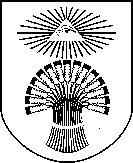 PLUNGĖS RAJONO SAVIVALDYBĖS ADMINISTRACIJAPLUNGĖS RAJONO SAVIVALDYBĖS ADMINISTRACIJAPLUNGĖS RAJONO SAVIVALDYBĖS ADMINISTRACIJAPLUNGĖS RAJONO SAVIVALDYBĖS ADMINISTRACIJAPLUNGĖS RAJONO SAVIVALDYBĖS ADMINISTRACIJAPLUNGĖS RAJONO SAVIVALDYBĖS ADMINISTRACIJASavininko (nuomininko) adresas: Nr.Savininko (nuomininko) adresas: Į Nr.Savininko (nuomininko) adresas: INFORMACINIS PRANEŠIMASDĖL ŽEMĖS SKLYPO (-Ų) ĮTRAUKIMO Į APLEISTŲ ŽEMĖS SKLYPŲ PLUNGĖS RAJONE SĄRAŠĄ INFORMACINIS PRANEŠIMASDĖL ŽEMĖS SKLYPO (-Ų) ĮTRAUKIMO Į APLEISTŲ ŽEMĖS SKLYPŲ PLUNGĖS RAJONE SĄRAŠĄ INFORMACINIS PRANEŠIMASDĖL ŽEMĖS SKLYPO (-Ų) ĮTRAUKIMO Į APLEISTŲ ŽEMĖS SKLYPŲ PLUNGĖS RAJONE SĄRAŠĄ INFORMACINIS PRANEŠIMASDĖL ŽEMĖS SKLYPO (-Ų) ĮTRAUKIMO Į APLEISTŲ ŽEMĖS SKLYPŲ PLUNGĖS RAJONE SĄRAŠĄ INFORMACINIS PRANEŠIMASDĖL ŽEMĖS SKLYPO (-Ų) ĮTRAUKIMO Į APLEISTŲ ŽEMĖS SKLYPŲ PLUNGĖS RAJONE SĄRAŠĄ INFORMACINIS PRANEŠIMASDĖL ŽEMĖS SKLYPO (-Ų) ĮTRAUKIMO Į APLEISTŲ ŽEMĖS SKLYPŲ PLUNGĖS RAJONE SĄRAŠĄ INFORMACINIS PRANEŠIMASDĖL ŽEMĖS SKLYPO (-Ų) ĮTRAUKIMO Į APLEISTŲ ŽEMĖS SKLYPŲ PLUNGĖS RAJONE SĄRAŠĄ AIŠKINAMASIS RAŠTASPRIE SAVIVALDYBĖS TARYBOS SPRENDIMO PROJEKTO „DĖL PLUNGĖS RAJONO SAVIVALDYBĖS TARYBOS 2013 M. BIRŽELIO 27 D. SPRENDIMO NR. T1-171 „DĖL APLEISTŲ NE ŽEMĖS ŪKIO PASKIRTIES ŽEMĖS SKLYPŲ PLUNGĖS RAJONE NUSTATYMO TVARKOS APRAŠO PATVIRTINIMO“ PAKEITIMO“